Antes de continuar hablando de operadores es importante mencionar que existe un concepto conocido como precedencia de operadores el cual nos permitirá saber en qué orden se deben ejecutar los operadores que se encuentren en una sola sentencia.Por ejemplo, en la sentencia:1 + 2 * 3Se ejecutará primero la operación 2 * 3
Luego se ejecutará la suma con 1Esto es debido a que * tiene más valor en la precedencia que el +.Una forma sencilla de controlar la precedencia es utilizando () paréntesis, de esta forma podemos forzar el orden que nosotros queramos, por ejemplo (1 + 2) * 3 será una versión diferente y se ejecutará primero la suma y luego la multiplicación.Te dejo el enlace por si quieres consultar más información al respecto. http://php.net/manual/es/language.operators.precedence.phpAhora continuemos hablando sobre los tipos de operadores, algunos ya los vimos, pero de igual forma vamos a reforzarlos enfocándonos en los más importantes.Operadores aritméticoshttp://php.net/manual/es/language.operators.arithmetic.phpFuncionan para realizar operaciones aritméticas.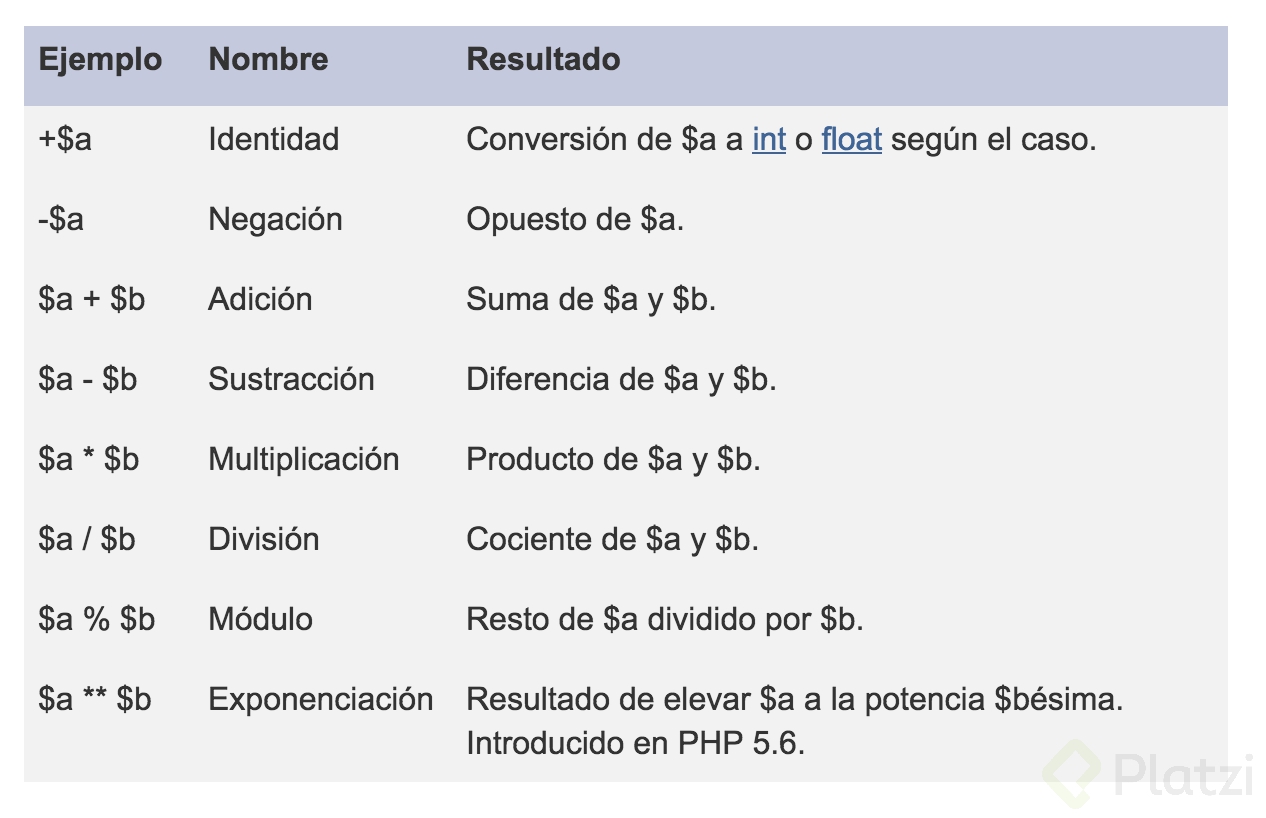 Operadores de asignaciónhttp://php.net/manual/es/language.operators.assignment.phpEl operador principal de asignación es el símbolo = (igual). Es importante tener en cuenta que este operador no sirve para comparar, normalmente del lado izquierdo del operador tendremos una variable, y este operador sirve para asignar el resultado de lo que se encuentre a la derecha a dicha variable.$variable = 5;Lo que tenemos en la derecha puede ser un valor, otra variable, o el resultado de una operación o función.También existen otros operadores de asignación que se combinan con operadores aritméticos o para strings y nos permiten simplificar algunas sentencias dentro de PHP. Estos son ejemplos de cómo funcionan:$a += $b
$a = $a + $b$a -= $b
$a = $a - $b$a *= $b
$a = $a * $b$a /= $b
$a = $a / $b$a %= $b
$a = $a % $b$a .= $b
$a = $a . $bOperadores de comparaciónhttp://php.net/manual/es/language.operators.comparison.phpNos permiten comparar valores.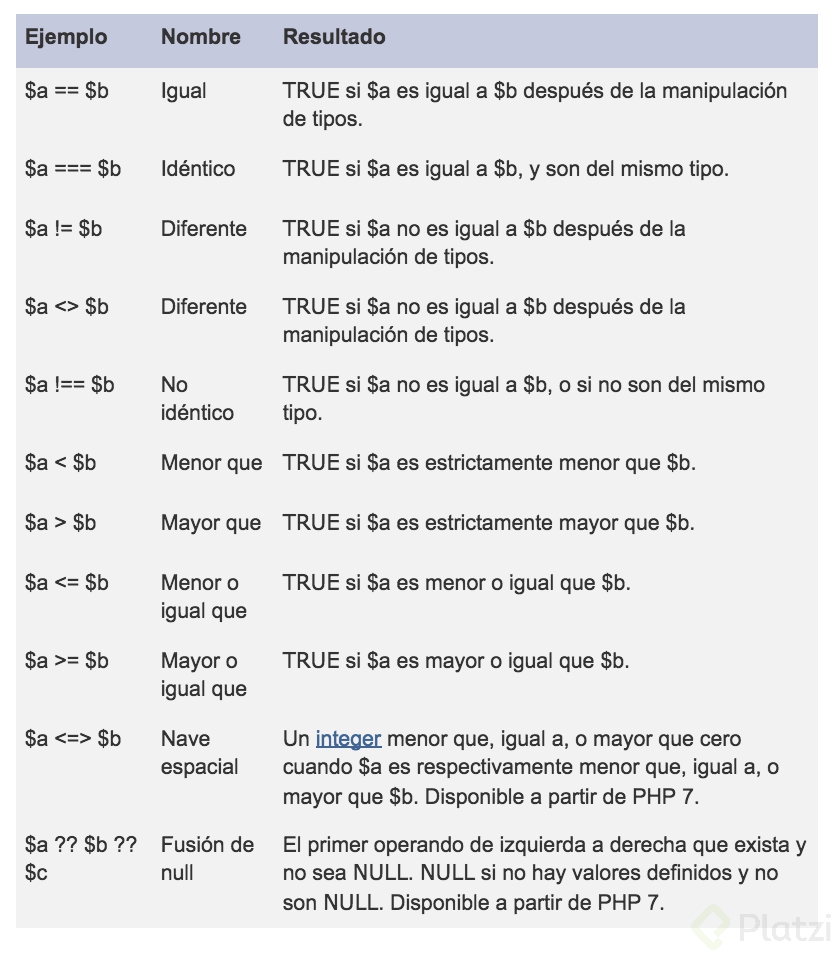 Operadores de incremento/decrementohttp://php.net/manual/es/language.operators.increment.phpPermiten incrementar o decrementar un valor en 1.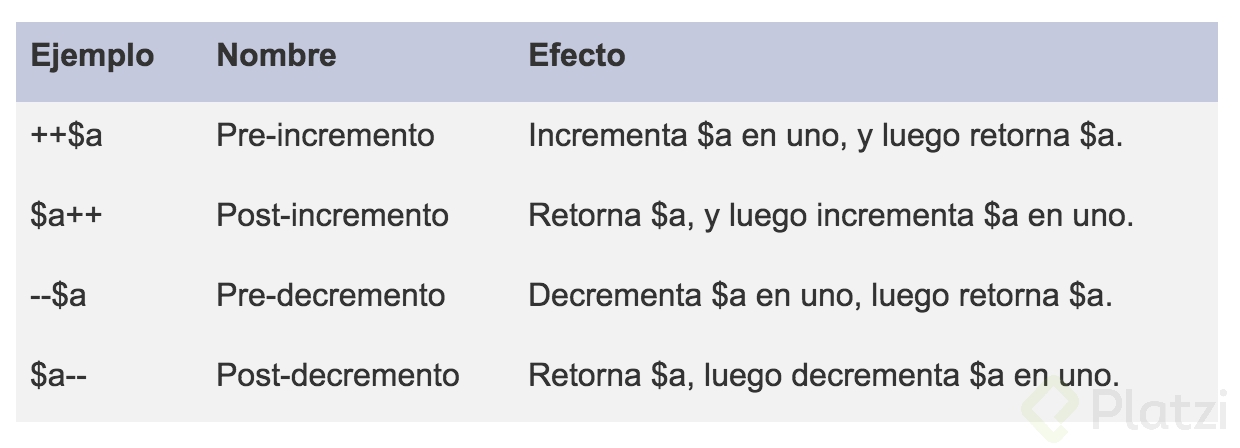 Es muy importante entender cómo afecta el lugar donde se establece el operador, ejemplo:$a = 1;echo $a++;echo $a;echo ++$a;echo $a;imprime1233Operadores lógicoshttp://php.net/manual/es/language.operators.logical.phpNos permiten combinar resultados de comparaciones.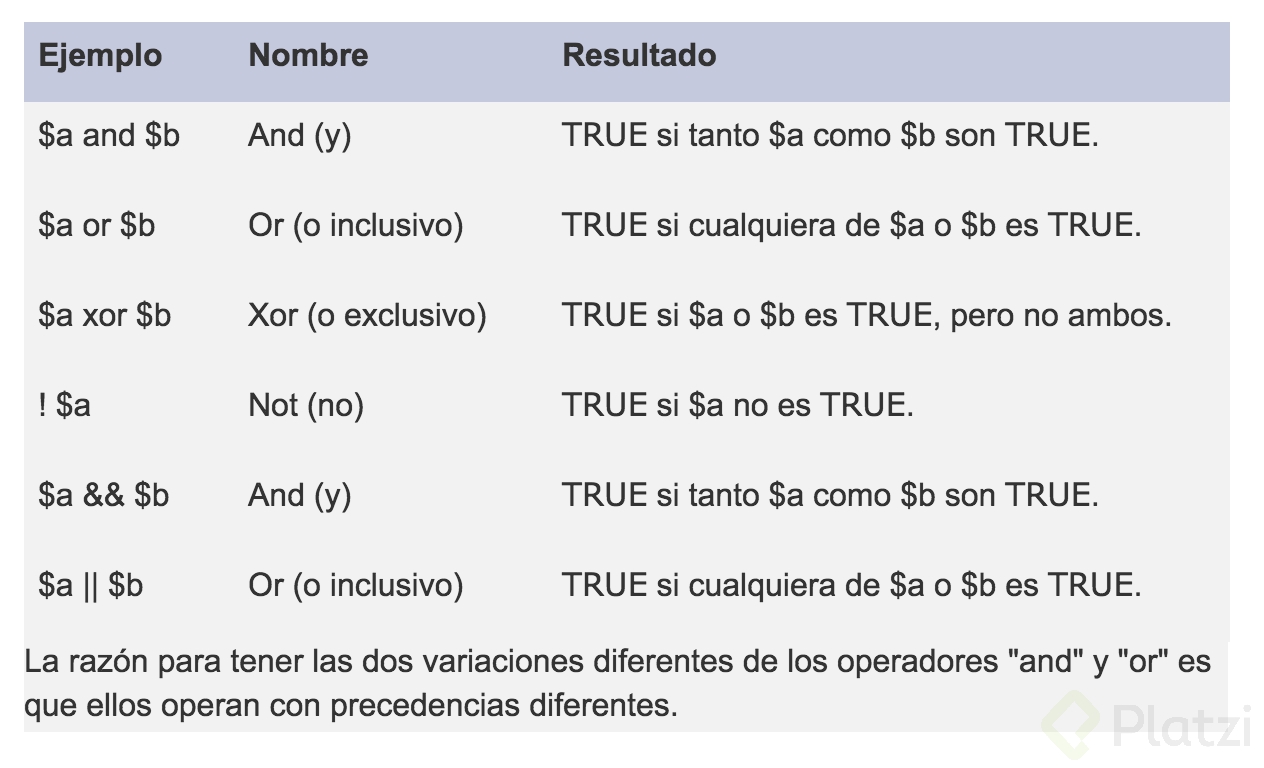 Operadores para stringsExisten 2 operadores para strings el . (punto) que nos permite concatenar cadenas, y el .= que ya fue visto anteriormente y nos permite simplificar la sintaxis de concatenar algo a una misma cadena, ejemplo:$var1 = ‘Hola ’ . ‘ php’;$var1 .= ‘!!!’;echo $var1;imprimeHola php!!!Operadores para arrayshttp://php.net/manual/es/language.operators.array.php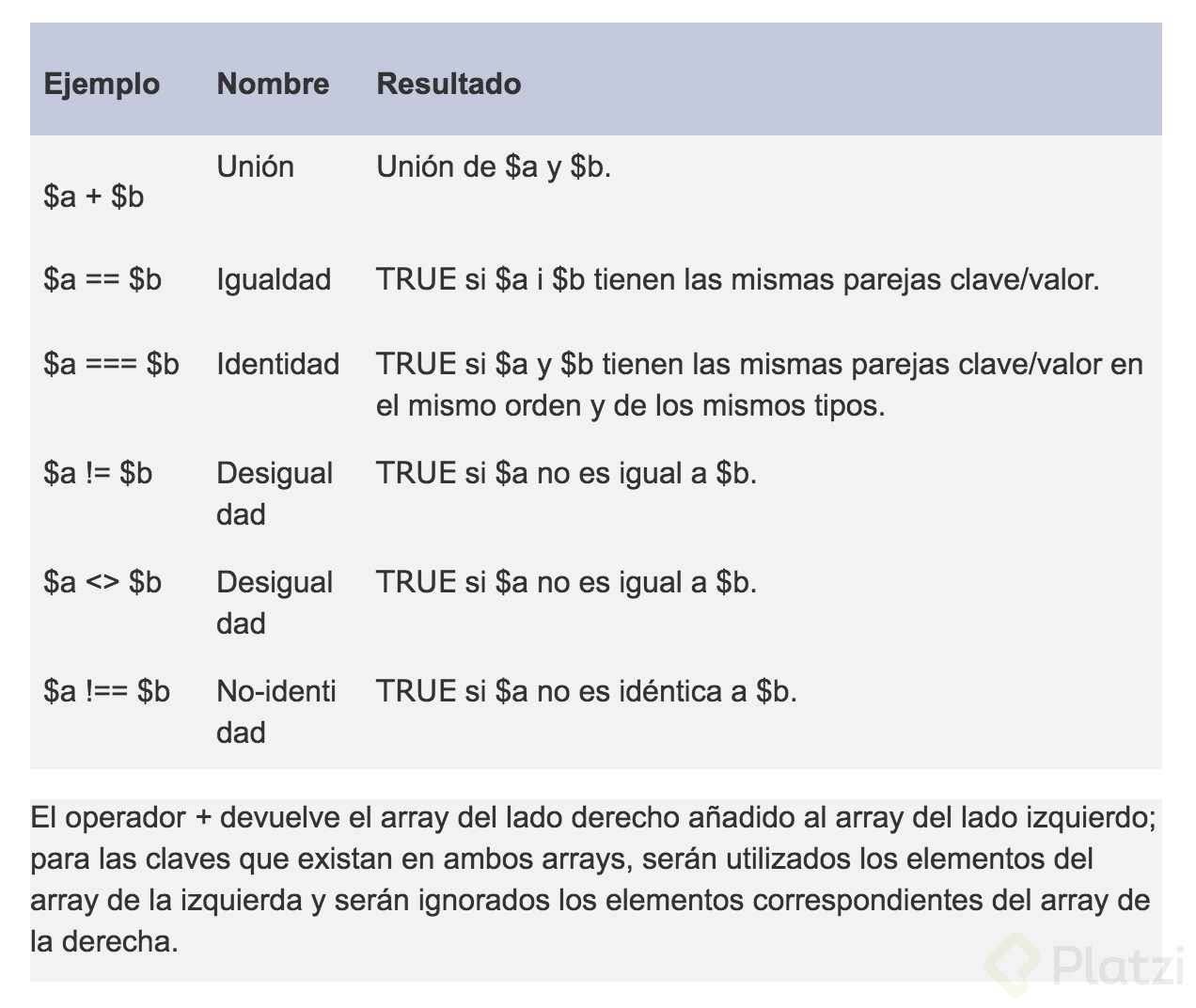 